Федеральное государственное бюджетное образовательное учреждение высшего образования «Красноярский государственный медицинский университет имени профессора В.Ф. Войно-Ясенецкого»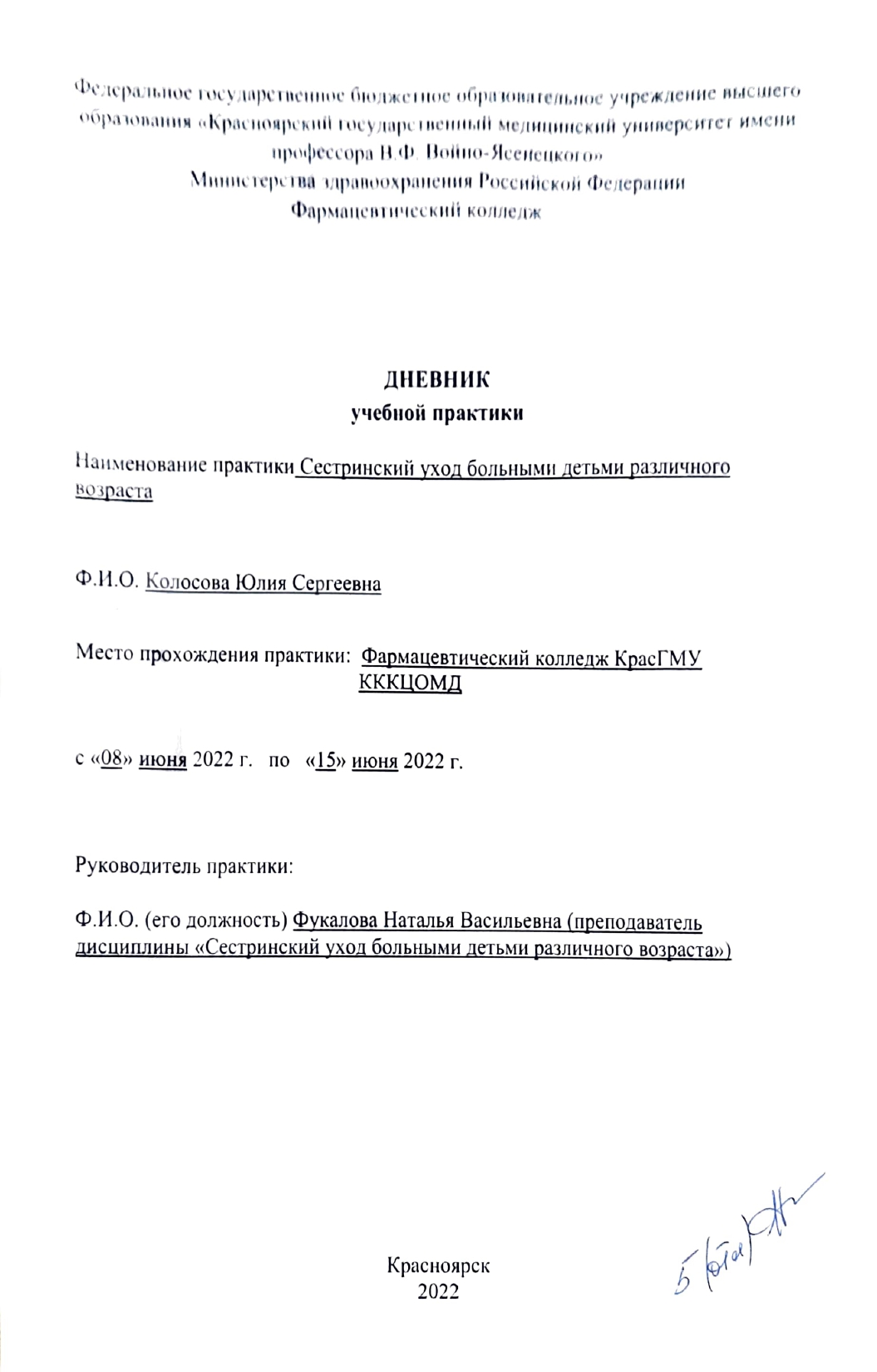 Министерства здравоохранения Российской ФедерацииФармацевтический колледжДНЕВНИКучебной практикиНаименование практики Сестринский уход больными детьми различного возрастаФ.И.О. Колосова Юлия СергеевнаМесто прохождения практики:  Фармацевтический колледж КрасГМУ                                                         КККЦОМДс «08» июня 2022 г.   по   «15» июня 2022 г.Руководитель практики:Ф.И.О. (его должность) Фукалова Наталья Васильевна (преподаватель дисциплины «Сестринский уход больными детьми различного возраста»)Красноярск2022Содержание1. Цели и задачи практики2. Знания, умения, практический опыт, которыми должен овладеть обучающийся после прохождения практики3. Тематический план4. График прохождения практики5. Инструктаж по технике безопасности6.  Содержание и объем проведенной работы7. Манипуляционный лист  8. Отчет (текстовой)9. ПриложенияЦель учебной практики «Сестринский уход за больными детьми различного возраста» состоит в приобретении первоначального практического опыта по участию в лечебно-диагностическом процессе и последующего освоения общих и профессиональных компетенций по избранной специальности.Задачи:Закрепление и совершенствование приобретенных в процессе обучения профессиональных умений обучающихся по сестринскому уходу за больными детьми различного возраста.Ознакомление со структурой различных отделений детского стационара и организацией работы среднего медицинского персонала;Адаптация обучающихся к конкретным условиям деятельности учреждений здравоохранения.Формирование навыков общения с маленькими пациентами и их родителями с учетом этики и деонтологииОсвоение современных методов работы в медицинских организациях практического здравоохраненияОбучение студентов особенностям проведения лечебно-диагностических мероприятий в педиатрической практике.Формирование основ социально-личностной компетенции путем приобретения студентом навыков межличностного общения с медицинским персоналом и пациентами;В результате учебной практики обучающийся должен:Приобрести практический опыт: осуществления ухода за детьми  при различных заболеваниях и состояниях;проведения реабилитационных мероприятий в отношении пациентов детского возраста с различной патологией; Освоить умения:готовить пациента к лечебно-диагностическим вмешательствам;осуществлять сестринский уход за детьми  при различных заболеваниях и состояниях;осуществлять реабилитационные мероприятия в пределах своих полномочий в условиях стационара;осуществлять фармакотерапию по назначению врача;проводить мероприятия по сохранению и улучшению качества жизни пациента;вести утвержденную медицинскую документацию;Знать:причины, клинические проявления, возможные осложнения, методы диагностики проблем пациента; организацию и оказание сестринской помощи детям; пути введения лекарственных препаратов; правила использования аппаратуры, оборудования, изделий медицинского назначенияТематический планГрафик прохождения практикиИнструктаж по технике безопасностиС инструкцией № 331 по охране труда для студентов фармацевтического колледжа ознакомлен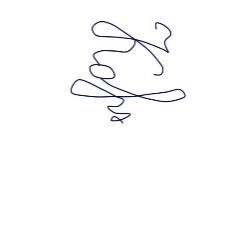 Дата	 08.06.22				Подпись____________________Содержание и объем проведенной работыМанипуляционный листТекстовой отчетСамооценка по результатам учебной практикиПри прохождении производственной практики мною самостоятельно были проведены: Обработка рук, надевание и снятие перчаток, дезинфекция поверхностей, сбор отходов, проведение очистительной и лекарственной клизм, введение газоотводной трубки, разведение и введение антибиотиков, внутримышечное, внутривенное, подкожное, внутрикожное введение лекарственных средств, промывание желудка, сопровождение пациентов на исследования, подготовка растворов для капельниц, транспортировка биологических жидкостей в лабораторию							Я хорошо овладел(ла) умениями: Постановка газоотводной трубки, очистительной клизмы, введение и разведение антибиотиков, внутримышечное, внутривенное, подкожное, внутрикожное введение лекарственных средств, промывание желудка, подготовка растворов для капельниц, сортировка отходов					Особенно понравилось при прохождении практики: Поход в перинатальный центр, наблюдение за детьми, оценка их состояния, работа в отделениях детской краевой больницы, особенно в онкогематологии								Недостаточно освоены: Освоены все манипуляции						Замечания и предложения по прохождению практики: Замечаний и предложений нет___________________________________________________________________________Студент   ___________                   Колосова Ю. С.                                                   подпись                                                                 (расшифровка)№Наименование разделов и тем практикиНаименование разделов и тем практикиВсего часов№Наименование разделов и тем практикиНаименование разделов и тем практикиВсего часов№Наименование разделов и тем практикиНаименование разделов и тем практикиВсего часов1.Сестринский уход за новорожденными и недоношенными детьми (отделение патологии новорожденных)Сестринский уход за новорожденными и недоношенными детьми (отделение патологии новорожденных)122 Сестринский уход при заболеваниях у детей раннего возраста (отделение патологии раннего возраста)Сестринский уход при заболеваниях у детей раннего возраста (отделение патологии раннего возраста)63Сестринский уход за больными детьми дошкольного и школьного возраста (гастроэндокринное, онкогематологическое, кардионефрологическое отделения)  Сестринский уход за больными детьми дошкольного и школьного возраста (гастроэндокринное, онкогематологическое, кардионефрологическое отделения)  18ИтогоИтого36Вид промежуточной аттестацииВид промежуточной аттестациизачет№Наименование разделов и тем практикиДата1.Сестринский уход за новорожденными и недоношенными детьми (отделение патологии новорожденных)08.06.22-09.06.222.Сестринский уход при заболеваниях у детей раннего возраста (отделение патологии раннего возраста)10.06.223.Сестринский уход за больными детьми дошкольного и школьного возраста (гастроэндокринное, онкогематологическое, кардионефрологическое отделения)  11.06.22-14.06.227.Зачет по учебной практике14.06.22датаТемаСодержание работы08.06.22Сестринский уход за новорожденными детьми Получении информации о состоянии детей в перинатальном центре, оценка тяжести состояния ребенка, наблюдение за подачей кислорода, работой медсестры и врача при проведении люмбальной пункции, обработке кожи и слизистых. Повторение манипуляций: введение газоотводной трубки, очистительной и лекарственной клизм09.06.22Сестринский уход за недоношенными детьмиРабота в гастро-эндокринно-неврологическом отделении: наблюдение за работой медицинских сестер, помощь в передаче документов в другие отделения, наблюдение за текущей уборкой в отделении. Повторение манипуляции промывания желудка10.06.22Сестринский уход при заболеваниях у детей раннего возрастаРабота в отделении онкогематологии. Помощь в работе отделения: сопровождение пациента на исследование, подготовка растворов для капельниц, транспортировка биологических материалов в лабораторию, ознакомление с документацией отделения, обработка рук, надевание перчаток, сортировка отходов11.06.22Сестринский уход за больными детьми дошкольного и школьного возраста  в гастроэндокриннологии, Повторены манипуляции: разведение и введение антибиотиков, внутримышечная, внутривенная, подкожная, внутрикожная инъекции; обработка рук, надевание перчаток, дезинфекция поверхностей, сортировка отходов14.06.22Сестринский уход за больными детьми дошкольного и школьного возраста в онкогематологии. Работа в отделении онкогематологии: помощь в работе с документацией, разведение растворов для капельниц, сортировка отходов, дезинфекция поверхностей, обработка рук, надевание и снятие перчаток, наблюдение за работой отделения, состоянием пациентов, оценка анализа мочи, крови14.06.22Сестринский уход за больными детьми дошкольного и школьного возраста в  кардионефрологии  Работа в отделении онкогематологии: помощь в работе с документацией, разведение растворов для капельниц, сортировка отходов, дезинфекция поверхностей, обработка рук, надевание и снятие перчаток, наблюдение за работой отделения, состоянием пациентов, оценка анализа мочи, крови14.06.22Зачет по учебной практике№Перечень манипуляцийРезультат освоенияРоспись преподавателя1Сбор сведений о больном ребёнке.освоено2Подсчет пульса, дыхания, измерение артериального давленияосвоено3Оценка тяжести состояния ребенка, выявление проблем пациентаосвоено4Проведение дезинфекции предметов ухода за больными и инструментарияосвоено5Кормление новорожденных из рожка и через зонд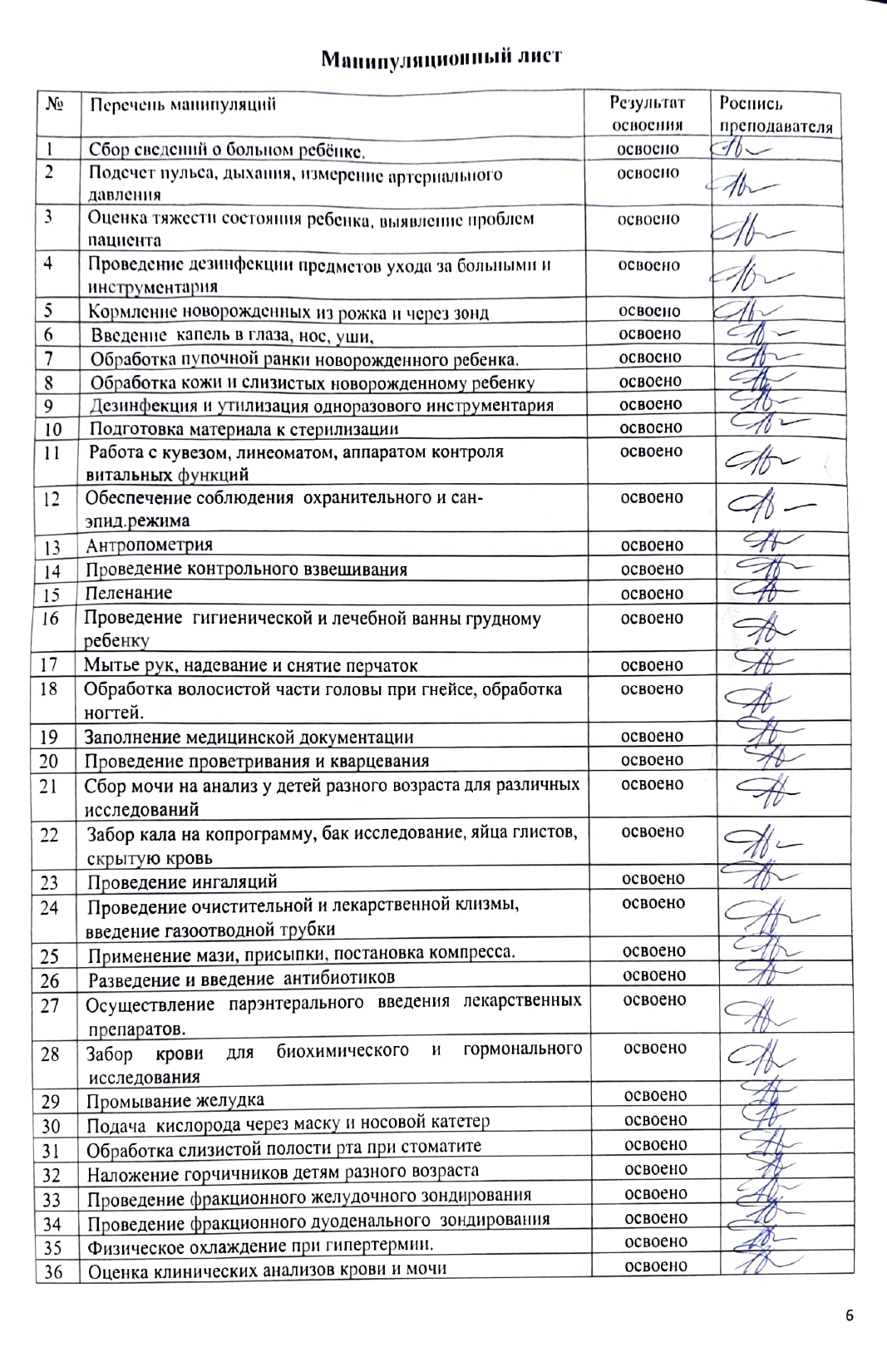 освоено6Введение  капель в глаза, нос, уши, освоено7Обработка пупочной ранки новорожденного ребенка.освоено8Обработка кожи и слизистых новорожденному ребенкуосвоено9Дезинфекция и утилизация одноразового инструментарияосвоено10Подготовка материала к стерилизацииосвоено11Работа с кувезом, линеоматом, аппаратом контроля витальных функцийосвоено12Обеспечение соблюдения  охранительного и сан-эпид.режима  освоено13Антропометрия освоено14Проведение контрольного взвешиванияосвоено15Пеленание освоено16Проведение  гигиенической и лечебной ванны грудному ребенкуосвоено17Мытье рук, надевание и снятие перчатокосвоено18Обработка волосистой части головы при гнейсе, обработка ногтей.освоено19Заполнение медицинской документацииосвоено20Проведение проветривания и кварцеванияосвоено21Сбор мочи на анализ у детей разного возраста для различных исследованийосвоено22Забор кала на копрограмму, бак исследование, яйца глистов, скрытую кровьосвоено23Проведение ингаляцийосвоено24Проведение очистительной и лекарственной клизмы, введение газоотводной трубкиосвоено25Применение мази, присыпки, постановка компресса.освоено26Разведение и введение  антибиотиковосвоено27Осуществление парэнтерального введения лекарственных препаратов.освоено28Забор крови для биохимического и гормонального исследованияосвоено29Промывание желудкаосвоено30Подача  кислорода через маску и носовой катетеросвоено31Обработка слизистой полости рта при стоматитеосвоено32Наложение горчичников детям разного возрастаосвоено33Проведение фракционного желудочного зондированияосвоено34Проведение фракционного дуоденального  зондированияосвоено35Физическое охлаждение при гипертермии.освоено36Оценка клинических анализов крови и мочиосвоено